浦添商工会議所　事業再構築補助金（第三回）公募に関する《チェックシート・認定依頼書》浦添商工会議所　事業再構築補助金（第三回）公募に関する《チェックシート・認定依頼書》浦添商工会議所　事業再構築補助金（第三回）公募に関する《チェックシート・認定依頼書》浦添商工会議所　事業再構築補助金（第三回）公募に関する《チェックシート・認定依頼書》浦添商工会議所　事業再構築補助金（第三回）公募に関する《チェックシート・認定依頼書》必要事項をご記入後、□項目にレ点を入れ、書類を添えて窓口もしくは郵送にてなるべく早くご提出下さい。必要事項をご記入後、□項目にレ点を入れ、書類を添えて窓口もしくは郵送にてなるべく早くご提出下さい。必要事項をご記入後、□項目にレ点を入れ、書類を添えて窓口もしくは郵送にてなるべく早くご提出下さい。必要事項をご記入後、□項目にレ点を入れ、書類を添えて窓口もしくは郵送にてなるべく早くご提出下さい。必要事項をご記入後、□項目にレ点を入れ、書類を添えて窓口もしくは郵送にてなるべく早くご提出下さい。事業所名事業所名申請希望者名（）電話番号電話番号FAX番号FAX番号Ｅメールアドレス※個人情報は浦添商工会議所の個人情報保護方針に則り管理します。収集した個人情報は事業再構築補助金の申請手続き　及び当所における事前審査等以外には使用しません。（注意事項）浦添商工会議所では、第三回公募について、以下の要件と書類審査を設けております。下記の全ての項目について✓が出来ない方は、第三回公募について当所では認定出来ませんので、他の認定支援機関へご相談下さい。なお、本申込みは認定を確約するものではありませんので、当所への相談と並行して他の認定支援機関へご相談頂くことを推奨いたします。※個人情報は浦添商工会議所の個人情報保護方針に則り管理します。収集した個人情報は事業再構築補助金の申請手続き　及び当所における事前審査等以外には使用しません。（注意事項）浦添商工会議所では、第三回公募について、以下の要件と書類審査を設けております。下記の全ての項目について✓が出来ない方は、第三回公募について当所では認定出来ませんので、他の認定支援機関へご相談下さい。なお、本申込みは認定を確約するものではありませんので、当所への相談と並行して他の認定支援機関へご相談頂くことを推奨いたします。※個人情報は浦添商工会議所の個人情報保護方針に則り管理します。収集した個人情報は事業再構築補助金の申請手続き　及び当所における事前審査等以外には使用しません。（注意事項）浦添商工会議所では、第三回公募について、以下の要件と書類審査を設けております。下記の全ての項目について✓が出来ない方は、第三回公募について当所では認定出来ませんので、他の認定支援機関へご相談下さい。なお、本申込みは認定を確約するものではありませんので、当所への相談と並行して他の認定支援機関へご相談頂くことを推奨いたします。※個人情報は浦添商工会議所の個人情報保護方針に則り管理します。収集した個人情報は事業再構築補助金の申請手続き　及び当所における事前審査等以外には使用しません。（注意事項）浦添商工会議所では、第三回公募について、以下の要件と書類審査を設けております。下記の全ての項目について✓が出来ない方は、第三回公募について当所では認定出来ませんので、他の認定支援機関へご相談下さい。なお、本申込みは認定を確約するものではありませんので、当所への相談と並行して他の認定支援機関へご相談頂くことを推奨いたします。※個人情報は浦添商工会議所の個人情報保護方針に則り管理します。収集した個人情報は事業再構築補助金の申請手続き　及び当所における事前審査等以外には使用しません。（注意事項）浦添商工会議所では、第三回公募について、以下の要件と書類審査を設けております。下記の全ての項目について✓が出来ない方は、第三回公募について当所では認定出来ませんので、他の認定支援機関へご相談下さい。なお、本申込みは認定を確約するものではありませんので、当所への相談と並行して他の認定支援機関へご相談頂くことを推奨いたします。□事業開始から５年経過し、かつ、浦添商工会議所会員となり３年経過している（令和3年8月時点）基準期間＝（事業開始2016（H28）年8月以前）かつ（会員入会2018（H30）8月以前）事業開始から５年経過し、かつ、浦添商工会議所会員となり３年経過している（令和3年8月時点）基準期間＝（事業開始2016（H28）年8月以前）かつ（会員入会2018（H30）8月以前）事業開始から５年経過し、かつ、浦添商工会議所会員となり３年経過している（令和3年8月時点）基準期間＝（事業開始2016（H28）年8月以前）かつ（会員入会2018（H30）8月以前）事業開始から５年経過し、かつ、浦添商工会議所会員となり３年経過している（令和3年8月時点）基準期間＝（事業開始2016（H28）年8月以前）かつ（会員入会2018（H30）8月以前）□2018（H30）～　2020（R2）年分の浦添商工会議所の会費を納めている2018（H30）～　2020（R2）年分の浦添商工会議所の会費を納めている2018（H30）～　2020（R2）年分の浦添商工会議所の会費を納めている2018（H30）～　2020（R2）年分の浦添商工会議所の会費を納めている□事業再構築補助金のサイトから最新の公募要領を熟読している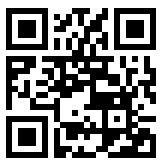 公募要領（https://www.meti.go.jp/covid-19/jigyo_saikoutiku/index.html）事業再構築補助金のサイトから最新の公募要領を熟読している公募要領（https://www.meti.go.jp/covid-19/jigyo_saikoutiku/index.html）事業再構築補助金のサイトから最新の公募要領を熟読している公募要領（https://www.meti.go.jp/covid-19/jigyo_saikoutiku/index.html）事業再構築補助金のサイトから最新の公募要領を熟読している公募要領（https://www.meti.go.jp/covid-19/jigyo_saikoutiku/index.html）□自らＰＣを操作出来、ＧビズＩＤアカウントの取得や計画書の作成・送信を自ら行う事ができる自らＰＣを操作出来、ＧビズＩＤアカウントの取得や計画書の作成・送信を自ら行う事ができる自らＰＣを操作出来、ＧビズＩＤアカウントの取得や計画書の作成・送信を自ら行う事ができる自らＰＣを操作出来、ＧビズＩＤアカウントの取得や計画書の作成・送信を自ら行う事ができる□書類作成時にコンサル等を利用する場合でも、代表自身または担当者が必ずその内容を理解し、当所とやりとりをします（コンサルの同席は差し支えありません）書類作成時にコンサル等を利用する場合でも、代表自身または担当者が必ずその内容を理解し、当所とやりとりをします（コンサルの同席は差し支えありません）書類作成時にコンサル等を利用する場合でも、代表自身または担当者が必ずその内容を理解し、当所とやりとりをします（コンサルの同席は差し支えありません）書類作成時にコンサル等を利用する場合でも、代表自身または担当者が必ずその内容を理解し、当所とやりとりをします（コンサルの同席は差し支えありません）□2020年4月以降の連続する６か月間のうち、任意の３か月の合計売上高が、コロナ以前（2019年又は2020年1～3月）の同3か月の合計売上高と比較して10％以上減少している2020年4月以降の連続する６か月間のうち、任意の３か月の合計売上高が、コロナ以前（2019年又は2020年1～3月）の同3か月の合計売上高と比較して10％以上減少している2020年4月以降の連続する６か月間のうち、任意の３か月の合計売上高が、コロナ以前（2019年又は2020年1～3月）の同3か月の合計売上高と比較して10％以上減少している2020年4月以降の連続する６か月間のうち、任意の３か月の合計売上高が、コロナ以前（2019年又は2020年1～3月）の同3か月の合計売上高と比較して10％以上減少している□反社会的勢力や宗教団体、政治団体ではなく、関係もない反社会的勢力や宗教団体、政治団体ではなく、関係もない反社会的勢力や宗教団体、政治団体ではなく、関係もない反社会的勢力や宗教団体、政治団体ではなく、関係もない□補助事業終了後５年間、経営状況等について自ら年次報告を作成し、提出します補助事業終了後５年間、経営状況等について自ら年次報告を作成し、提出します補助事業終了後５年間、経営状況等について自ら年次報告を作成し、提出します補助事業終了後５年間、経営状況等について自ら年次報告を作成し、提出します□浦添商工会議所で審査を行い、９月９日以降に発表される結果内容については非公開である事を理解している。浦添商工会議所で審査を行い、９月９日以降に発表される結果内容については非公開である事を理解している。浦添商工会議所で審査を行い、９月９日以降に発表される結果内容については非公開である事を理解している。浦添商工会議所で審査を行い、９月９日以降に発表される結果内容については非公開である事を理解している。□今後、事業を継続する意思がある（廃業又は破産等を予定していない）今後、事業を継続する意思がある（廃業又は破産等を予定していない）今後、事業を継続する意思がある（廃業又は破産等を予定していない）今後、事業を継続する意思がある（廃業又は破産等を予定していない）□上記について相違ないことを代表者が確認し、以下に署名致しました。上記について相違ないことを代表者が確認し、以下に署名致しました。上記について相違ないことを代表者が確認し、以下に署名致しました。上記について相違ないことを代表者が確認し、以下に署名致しました。記入日　2021/　　/　　　　　代表者署名（自署）　　　　　　　　　　　　　　　記入日　2021/　　/　　　　　代表者署名（自署）　　　　　　　　　　　　　　　記入日　2021/　　/　　　　　代表者署名（自署）　　　　　　　　　　　　　　　記入日　2021/　　/　　　　　代表者署名（自署）　　　　　　　　　　　　　　　提出書類以下の書類を各６部ずつ揃えて９月７日（１７：００必着）迄に浦添商工会議所窓口へご提出　　　もしくはご郵送下さい。なお、提出資料は返却致しかねますので、予めご了承下さい。書類が完成したら、締切をまたずにできるだけ早くご提出頂きます様お願い致します。決算書一式(４期分）②  事業計画書（15ページ以内。形式不問）※事業計画の記載内容については、補助金要領「10.事業計画作成における注意事項」をご参照下さい提出先：〒901-2567　浦添市勢理客4-13-1-2F　浦添商工会議所 中小企業部　宛　　　　　　　※郵送の方は簡易書留やレターパック等の追跡可能な方法をご利用下さい以下の書類を各６部ずつ揃えて９月７日（１７：００必着）迄に浦添商工会議所窓口へご提出　　　もしくはご郵送下さい。なお、提出資料は返却致しかねますので、予めご了承下さい。書類が完成したら、締切をまたずにできるだけ早くご提出頂きます様お願い致します。決算書一式(４期分）②  事業計画書（15ページ以内。形式不問）※事業計画の記載内容については、補助金要領「10.事業計画作成における注意事項」をご参照下さい提出先：〒901-2567　浦添市勢理客4-13-1-2F　浦添商工会議所 中小企業部　宛　　　　　　　※郵送の方は簡易書留やレターパック等の追跡可能な方法をご利用下さい以下の書類を各６部ずつ揃えて９月７日（１７：００必着）迄に浦添商工会議所窓口へご提出　　　もしくはご郵送下さい。なお、提出資料は返却致しかねますので、予めご了承下さい。書類が完成したら、締切をまたずにできるだけ早くご提出頂きます様お願い致します。決算書一式(４期分）②  事業計画書（15ページ以内。形式不問）※事業計画の記載内容については、補助金要領「10.事業計画作成における注意事項」をご参照下さい提出先：〒901-2567　浦添市勢理客4-13-1-2F　浦添商工会議所 中小企業部　宛　　　　　　　※郵送の方は簡易書留やレターパック等の追跡可能な方法をご利用下さい以下の書類を各６部ずつ揃えて９月７日（１７：００必着）迄に浦添商工会議所窓口へご提出　　　もしくはご郵送下さい。なお、提出資料は返却致しかねますので、予めご了承下さい。書類が完成したら、締切をまたずにできるだけ早くご提出頂きます様お願い致します。決算書一式(４期分）②  事業計画書（15ページ以内。形式不問）※事業計画の記載内容については、補助金要領「10.事業計画作成における注意事項」をご参照下さい提出先：〒901-2567　浦添市勢理客4-13-1-2F　浦添商工会議所 中小企業部　宛　　　　　　　※郵送の方は簡易書留やレターパック等の追跡可能な方法をご利用下さい浦添商工会議所使用欄  □申請書の内容が相違ないことを確認した　2021年　月　日　担当者：浦添商工会議所使用欄  □申請書の内容が相違ないことを確認した　2021年　月　日　担当者：浦添商工会議所使用欄  □申請書の内容が相違ないことを確認した　2021年　月　日　担当者：浦添商工会議所使用欄  □申請書の内容が相違ないことを確認した　2021年　月　日　担当者：浦添商工会議所使用欄  □申請書の内容が相違ないことを確認した　2021年　月　日　担当者：